1.Sınıf 3.Kurul 04.01.2018 teslim tarihli Anatomi Pratik Ödevi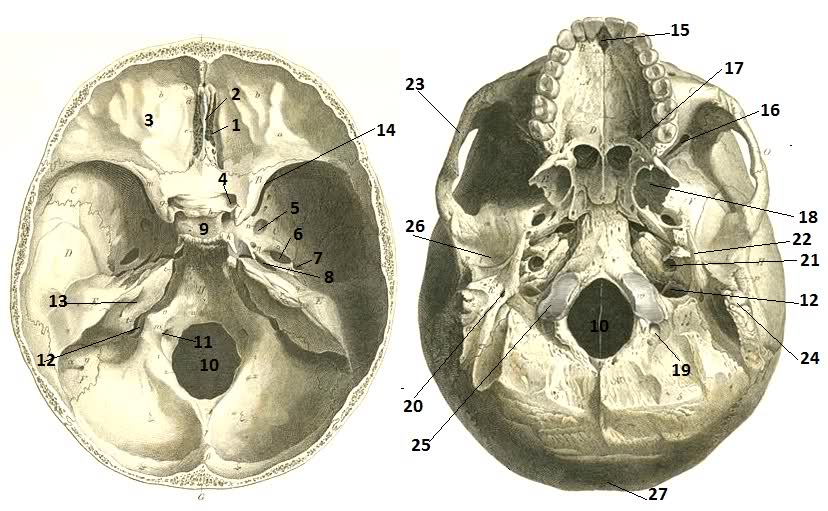 